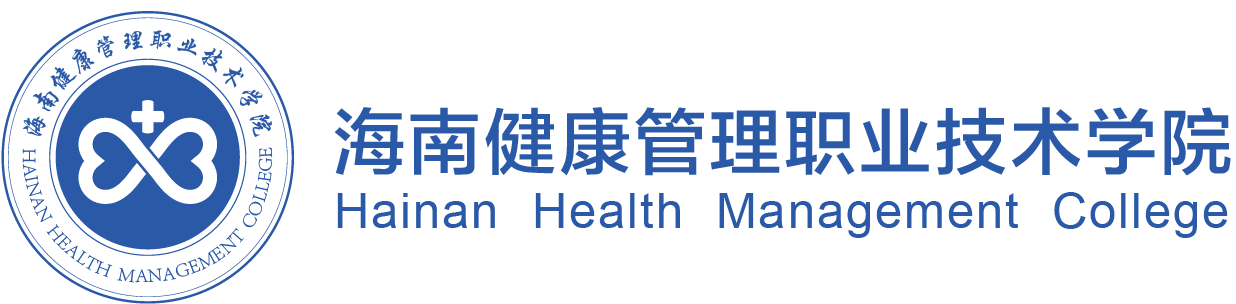 科研基金申   请   书海南健康管理职业技术学院教科处2019年制一、简表－1－简 表 填 写 要 求一、简表内容将输入计算机，必须逐项认真填写，采用国家公布的标准简化汉字。简表中所有代码以最新发布的《国家自然科学基金申请项目分类目录及代码》为准填写。二、凡选择性栏目，将相应提示符A、B等之一填入该栏的右下角。三、部分栏目填写要求：项目名称——应确切反映研究内容和范围，最多不超过25个汉字 (包括标点符号）。基础研究——指以认识自然现象、探索自然规律为目的，不直接考虑应用目标的研究活动。应用基础研究——指有广泛应用前景，但以获取新原理、新技术、新方法为主要目的的研究。申报学科——申请项目所属的最基础学科。如涉及多学科可填写两个，先填为主学科。申请金额——以万元为单位，用阿拉伯数字表示，注意小数点。起止年月——起始时间从申请的次年1月算起。终止时间为完成年度的 12月。所用实验室——系指研究项目将利用的实验室，仅填写国家计委批准的国家重点实验室或部门批准的开放实验室。所在单位名称及代码——按单位公章填写全称。例如“海南医学院理学院”不得填“基础医学部”或“××教研室”。参加单位数——指研究项目组主要成员所在单位数，包括主持单位和合作单位(合作者所在单位)，以阿拉伯数字表示。项目组主要成员——指在项目组内对学术思想、技术路线的制订与理论分析及对项目的完成起重要作用的人员，本人应在申请书上亲自签名。本栏双线右侧内容不输入计算机。－2－二、立论依据  （包括项目的研究意义、国内外研究现状分析，并附主要参考文献及出处） －3－  三、研究方案－4－－5－－6－  四、研究基础－7－* 论文：作者·题目·刊名·年份·卷（期）·页码  专著：作者·书名·出版者·年份－8－  五、经费预算注: 预算支出科目按下列顺序填写: 1. 科研业务费  2. 实验材料费  3. 仪器设备费  4. 实验室改装费5. 协作费  6. 项目组织实施费。开支范围详见《国家自然科学基金资助项目财务管理办法》第二章。－9－  六、申请者正在承担的其它研究项目  （省、厅、市任务等项目的名称及编号、任务来源、起止年月、负责或参加以及与本申请项目的关系等情况）  七、申请者承诺    我保证上述填报内容的真实性。如果获得资助，我与本项目组成员将严格遵守学校的有关规定，切实保证研究工作时间，按计划认真开展研究工作，按时报送有关材料。													  申请者（签章） 年  月  日－10－八、推荐意见   学士学位且不具备中级职称者，经2名高级专业技术职称的同行专家推荐。推荐时，请认真负责地介绍申请者及其项目组成员的业务基础、研究能力、科研态度及研究条件等。项目组成员不能做推荐者。－11－九、申请者所在部门的审查与保证－12－－13－项  目　名　 称：申    请     者：所  在  单   位：电           话：电子邮箱 (E-mail)：申  请  日   期：研究项目研究项目名称名称中文中文研究项目研究项目名称名称英文英文研究项目研究项目申报学科申报学科申报学科申报学科名称1名称1名称1名称1名称1名称1名称2名称2名称2A. 基础研究B. 应用基础A. 基础研究B. 应用基础A. 基础研究B. 应用基础A. 基础研究B. 应用基础研究项目研究项目申报学科申报学科申报学科申报学科代码1代码1代码1代码1代码1代码1代码2代码2代码2A. 基础研究B. 应用基础A. 基础研究B. 应用基础A. 基础研究B. 应用基础A. 基础研究B. 应用基础研究项目研究项目申请金额申请金额申请金额申请金额申请金额申请金额申请金额..万元万元万元起止年月起止年月起止年月    年  月至    年  月    年  月至    年  月    年  月至    年  月    年  月至    年  月    年  月至    年  月    年  月至    年  月    年  月至    年  月    年  月至    年  月申请者姓名姓名中文中文中文中文中文性别性别A. 男B. 女A. 男B. 女A. 男B. 女A. 男B. 女A. 男B. 女出生年月出生年月出生年月出生年月民族民族名称申请者姓名姓名拼音拼音拼音拼音拼音性别性别A. 男B. 女A. 男B. 女A. 男B. 女A. 男B. 女A. 男B. 女身份证号身份证号身份证号身份证号民族民族代码申请者专业技术职务专业技术职务专业技术职务专业技术职务专业技术职务专业技术职务名称名称名称学位学位A. 博士B. 硕士C. 学士A. 博士B. 硕士C. 学士A. 博士B. 硕士C. 学士A. 博士B. 硕士C. 学士A. 博士B. 硕士C. 学士博士学位授予国别或 地 区博士学位授予国别或 地 区博士学位授予国别或 地 区博士学位授予国别或 地 区国(地区)名申请者专业技术职务专业技术职务专业技术职务专业技术职务专业技术职务专业技术职务代码代码代码学位学位A. 博士B. 硕士C. 学士A. 博士B. 硕士C. 学士A. 博士B. 硕士C. 学士A. 博士B. 硕士C. 学士A. 博士B. 硕士C. 学士博士学位授予国别或 地 区博士学位授予国别或 地 区博士学位授予国别或 地 区博士学位授予国别或 地 区代  码项目组成总人数总人数总人数总人数总人数总人数总人数总人数总人数高级高级高级高级高级高级高级高级中级中级中级中级中级中级初级初级参加单位数参加单位数参加单位数参加单位数项目组成项目组成主要成员(不含申请者)主要成员(不含申请者)主要成员(不含申请者)主要成员(不含申请者)姓名姓名姓名姓名姓名身份证号身份证号身份证号身份证号身份证号身份证号身份证号身份证号身份证号专业技术职务专业技术职务专业技术职务所在单位名称所在单位名称所在单位名称所在单位名称项目中的分工项目中的分工项目中的分工签字项目组成主要成员(不含申请者)主要成员(不含申请者)主要成员(不含申请者)主要成员(不含申请者)项目组成主要成员(不含申请者)主要成员(不含申请者)主要成员(不含申请者)主要成员(不含申请者)项目组成主要成员(不含申请者)主要成员(不含申请者)主要成员(不含申请者)主要成员(不含申请者)项目组成主要成员(不含申请者)主要成员(不含申请者)主要成员(不含申请者)主要成员(不含申请者)项目组成主要成员(不含申请者)主要成员(不含申请者)主要成员(不含申请者)主要成员(不含申请者)项目组成主要成员(不含申请者)主要成员(不含申请者)主要成员(不含申请者)主要成员(不含申请者)项目组成主要成员(不含申请者)主要成员(不含申请者)主要成员(不含申请者)主要成员(不含申请者)项目组成主要成员(不含申请者)主要成员(不含申请者)主要成员(不含申请者)主要成员(不含申请者)研究内容和意义摘要研究内容和意义主题词1. 主题词数量不多于三个；2. 主题词之间空一格（英文用/分隔）。1. 主题词数量不多于三个；2. 主题词之间空一格（英文用/分隔）。1. 主题词数量不多于三个；2. 主题词之间空一格（英文用/分隔）。1. 主题词数量不多于三个；2. 主题词之间空一格（英文用/分隔）。1. 主题词数量不多于三个；2. 主题词之间空一格（英文用/分隔）。1. 主题词数量不多于三个；2. 主题词之间空一格（英文用/分隔）。1. 主题词数量不多于三个；2. 主题词之间空一格（英文用/分隔）。1. 主题词数量不多于三个；2. 主题词之间空一格（英文用/分隔）。1. 主题词数量不多于三个；2. 主题词之间空一格（英文用/分隔）。1. 主题词数量不多于三个；2. 主题词之间空一格（英文用/分隔）。1. 主题词数量不多于三个；2. 主题词之间空一格（英文用/分隔）。1. 主题词数量不多于三个；2. 主题词之间空一格（英文用/分隔）。1. 主题词数量不多于三个；2. 主题词之间空一格（英文用/分隔）。1. 主题词数量不多于三个；2. 主题词之间空一格（英文用/分隔）。1. 主题词数量不多于三个；2. 主题词之间空一格（英文用/分隔）。1. 主题词数量不多于三个；2. 主题词之间空一格（英文用/分隔）。1. 主题词数量不多于三个；2. 主题词之间空一格（英文用/分隔）。1. 主题词数量不多于三个；2. 主题词之间空一格（英文用/分隔）。1. 主题词数量不多于三个；2. 主题词之间空一格（英文用/分隔）。1. 主题词数量不多于三个；2. 主题词之间空一格（英文用/分隔）。研究内容和意义中文研究内容和意义英文对基础研究，着重结合国际科学发展趋势，论述项目的科学意义；对应用基础研究，着重结合学科前沿、围绕国民经济和社会发展中的重要科技问题，论述其应用情景。1. 研究目标、研究内容和拟解决的关键问题2. 拟采取的研究方法、技术路线、实验方案及可行性分析本项目的创新之处4. 年度研究计划及预测进展5. 预期研究成果1. 与本项目有关的研究工作积累和已取得的研究工作成绩2. 已具备的实验条件，尚缺少的实验条件和拟解决的途径（包括利用国家重点实验室和部门开放实验室的计划与落实情况）3. 申请者和项目组主要成员的学历和研究工作简历，近期已发表与本项目有关的主要论著目录*和获得学术奖励情况及在本项目中承担的任务支 出 科 目金  额（万元）计 算 根 据 及 理 由1. 合   计   推荐者（签章）   推荐者（签章）专业技术职务专长专长   所在单位：   所在单位：   所在单位：   所在单位：   所在单位：  推荐者（签章）专业技术职务         专业技术职务         专长  所在单位：申请者所在部门的审查意见（包括：对项目的意义、特色和创新之处及申请者的研究水平与学风签署具体意见）申请者所在部门的审查意见（包括：对项目的意义、特色和创新之处及申请者的研究水平与学风签署具体意见）      主任（签章）                   年    月    日 2. 合作单位的审查意见与保证同意参加合作研究，保证对参加合作研究人员时间及工作条件的支持、督促其按计划完成所承担的任务（及需要说明的其它问题） 2. 合作单位的审查意见与保证同意参加合作研究，保证对参加合作研究人员时间及工作条件的支持、督促其按计划完成所承担的任务（及需要说明的其它问题） 2. 合作单位的审查意见与保证同意参加合作研究，保证对参加合作研究人员时间及工作条件的支持、督促其按计划完成所承担的任务（及需要说明的其它问题）合作单位1（公章）合作单位2（公章）合作单位3（公章）3.学术委员会评审意见：4.学校意见：3.学术委员会评审意见：4.学校意见：3.学术委员会评审意见：4.学校意见：单位（公章）年   月    日